Qualitative test for A REDUCING SUGAR e.g. glucose    CHEMICALS       Glucose solution      Benedict’s reagent 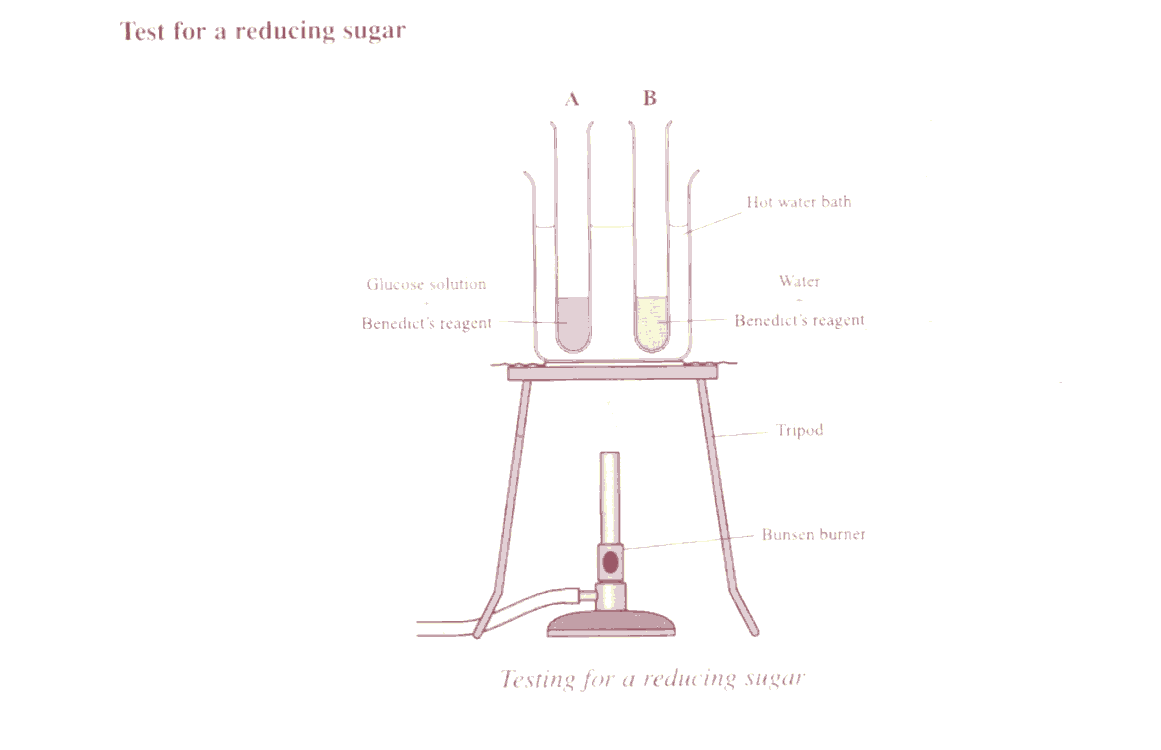      Water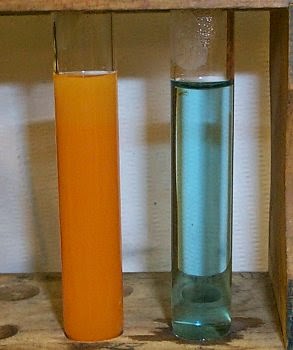 